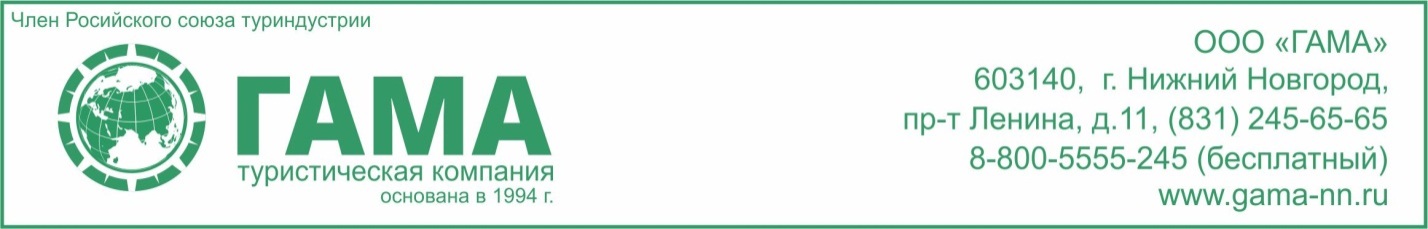 Однодневный тур в город Городец 05 июня 2017 Расписание тура: 10.00 		Отправление из Нижнего Новгорода (предположительно от ИПФ РАН, место выезда будет уточнено), 
время в пути 1,5 - 2 часа12.00 – 14.00 	Обзорная экскурсия по городу14.00 – 14.30 	Музей самовара 14:30 – 15:30	Обед16.00 – 17.00 	«Город мастеров» (на нижней набережной р. Волга)17:00 – 18:00 	Свободное время (по желанию)18:00 		Отъезд в Нижний НовгородСтоимость тура (с одного человека):Группа 15 человек Группа 30 человек2010 руб1580 руб.